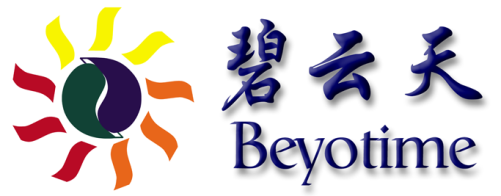 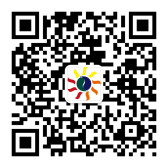 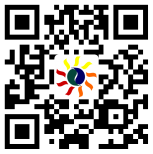 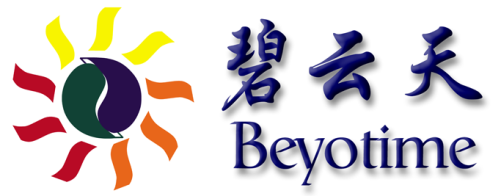 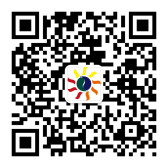 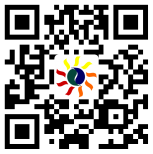 上海碧云天生物技术有限公司细胞增殖检测服务询价表Cell Proliferation Services Quotation说明：客户信息：此信息为必填项，请您详细填写：样本信息注意事项依据您所提供的信息，我们的技术服务人员会及时的给出合理的建议及报价。想了解更加详细的信息，请联系我们的技术服务人员，service@beyotime.com。请您详细填写以下信息并将填写完整的表格以附件形式发送到： service@beyotime.com我们的技术人员会根据您提供的详细信息进行详细的评估，并第一时间将评估结果发至您的邮箱。 感谢您对碧云天的信任与支持！您的姓名：您的电话：您的Email：邮编：您的单位名称：您所在的课题组：发票抬头：纳税人识别号：联系地址：收货地址： 同上   地址有变请寄往： 同上   地址有变请寄往： 同上   地址有变请寄往：细胞类型： 悬浮细胞    半悬浮细胞               贴壁细胞       其他(请提供详细的信息)：            备注：请确保样品无致病性及传染性细胞种属： 人(human)       大鼠(rat)       小鼠(mouse)    其他：            处理方式： 无需处理         加药处理                   其他：备注：请提供处理药物浓度和时间或转染时间           细胞系数量： 一株            两株           三株            其他：           重复次数： 双复            三复           六复            其他：            检测方式： CCK8           CTL           EdU            其他：            检测时间点： 一个            三个           五个            其他：                实验分组：实验内容： 细胞增殖检测                                其他 (请提供详细的信息)：            其他要求：备注： 